V3  – Sauerstoff wird für eine Verbrennung benötigtMaterialien: 		Großes Becherglas, Gasometerglocke mit Gummistopfen, Kerzen, Verbrennungslöffel.Chemikalien:		Wasser, Sauerstoff.Durchführung 1:		Eine Kerze wird in dem Becherglas entzündet. Das Becherglas ist mit Wasser gefüllt. Über das Becherglas wird eine Gasometerglocke gestülpt, die mit einem Stopfen verschlossen wird.Beobachtung 1:		Die Kerze erlischt. Am unteren Ende der Gasometerglocke sind außen Blasen zu beobachten und der Wasserspiegel innerhalb der Gasometerglocke steigt an, während er im Rest des Becherglases sinkt.Durchführung 2:		Der Stopfen wird abgenommen. Damit mit dem Abnehmen des Stopfens keine Luft angesaugt wird, wird durch zusätzliches Wasser der Wasserspiegel außerhalb und innerhalb der Gasometerglocke angeglichen.Mit einem Verbrennungslöffel wird eine eine brennende Kerze in die Gasometerglocke gebracht.Beobachtung 2:		Die Kerze erlischt.Durchführung 3:		Von unten wird Sauerstoff aus einer Gasflasche in die Gasometerglocke geleitet. Nach einiger Zeit wird wieder mit einem Verbrennungslöffel eine brennende Kerze in die Gasometerglocke gebracht.Beobachtung 3:		In dem Wasser innerhalb der Gasometerglocke steigen Blasen auf. Die eingeführte Kerze brennt in der Gasometerglocke. Ihre Flamme erscheint heller als die der Kerze aus Versuchsteil 1.Deutung:		1. Die Kerze erlischt in der verschlossenen Gasometerglocke, da nicht mehr genügend Luftsauerstoff zur Verfügung steht.Durch die Flamme der Kerze wird die Luft in der Gasometerglocke erwärmt und dehnt sich aus. Dadurch entstehen die Blasen, die unteren, äußeren Rand der Gasometerglocke beobachtet werden. Nach dem Erlöschen der Flamme kühlt sich die Luft wieder ab und zieht sich zusammen. Der entstehende Unterdruck zieht Wasser aus dem Becherglas in die Gasometerglocke, sodass der Wasserspiegel innerhalb der Gasometerglocke ansteigt.2. Die Kerze erlischt in der Gasometerglocke, da nicht genügend Luftsauerstoff vorhanden ist. Luft besteht also aus zwei Bestandteilen: Ein Teil kann eine Flamme unterhalten, der andere Teil nicht.3. Durch den zugeführten Sauerstoff kann eine Kerze in der Gasometerglocke brennen. Dieser Versuchsteil zeigt, dass Sauerstoff der Bestandteil der Luft ist, der eine Flamme unterhält.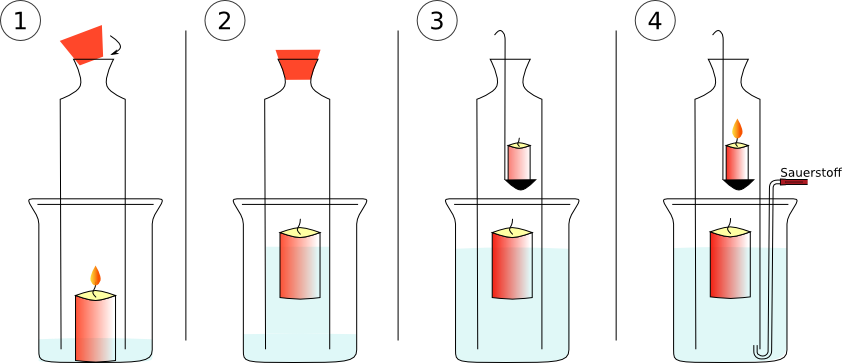 Abb. 3 – Skizze der Versuchsdurchführung und der BeobachtungenLiteratur:	[1] K. Häußler, H. Rampf, R. Reichelt, Experimente für den Chemieunterricht – mit einer Einführung in die Labortechnik, Oldenbourg, 2. Auflage,  1995, S. 72f. 
GefahrenstoffeGefahrenstoffeGefahrenstoffeGefahrenstoffeGefahrenstoffeGefahrenstoffeGefahrenstoffeGefahrenstoffeGefahrenstoffeSauerstoffSauerstoffSauerstoffH: 270, 280H: 270, 280H: 270, 280P: 244, 220, 370+376, 403P: 244, 220, 370+376, 403P: 244, 220, 370+376, 403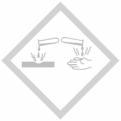 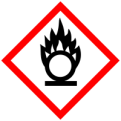 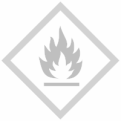 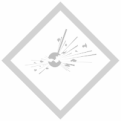 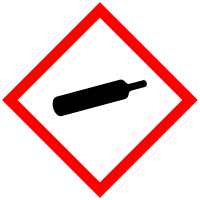 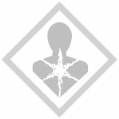 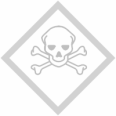 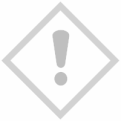 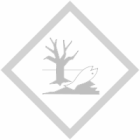 